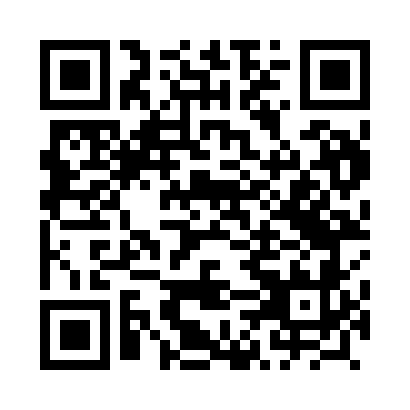 Prayer times for Gorzow, PolandMon 1 Apr 2024 - Tue 30 Apr 2024High Latitude Method: Angle Based RulePrayer Calculation Method: Muslim World LeagueAsar Calculation Method: HanafiPrayer times provided by https://www.salahtimes.comDateDayFajrSunriseDhuhrAsrMaghribIsha1Mon4:256:1912:475:147:169:032Tue4:226:1712:475:167:179:053Wed4:196:1512:465:177:199:074Thu4:176:1312:465:187:209:095Fri4:146:1012:465:197:229:116Sat4:116:0812:455:207:239:137Sun4:086:0612:455:217:259:158Mon4:066:0412:455:227:279:189Tue4:036:0212:455:237:289:2010Wed4:006:0012:445:257:309:2211Thu3:575:5812:445:267:319:2412Fri3:555:5612:445:277:339:2613Sat3:525:5312:445:287:349:2914Sun3:495:5112:435:297:369:3115Mon3:465:4912:435:307:389:3316Tue3:435:4712:435:317:399:3517Wed3:405:4512:435:327:419:3818Thu3:375:4312:425:337:429:4019Fri3:355:4112:425:347:449:4220Sat3:325:3912:425:357:459:4521Sun3:295:3712:425:367:479:4722Mon3:265:3512:425:377:499:5023Tue3:235:3312:415:387:509:5224Wed3:205:3112:415:397:529:5525Thu3:175:3012:415:407:539:5726Fri3:145:2812:415:417:5510:0027Sat3:115:2612:415:427:5610:0228Sun3:085:2412:415:437:5810:0529Mon3:055:2212:405:447:5910:0830Tue3:015:2012:405:458:0110:10